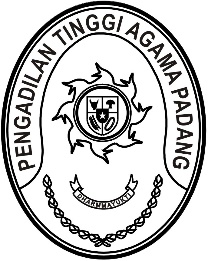 Nomor     	: W3-A//OT.00/10/2022	10 Oktober 2022Lampiran	: -Perihal	:	Undangan Yth. Wakil Ketua PTA Padang;Hakim Tinggi PTA Padang;Pejabat Struktrual dan Fungsional PTA Padang;Pegawai PTA Padang;PPNPN PTA PadangAssalamu’alaikum Warahmatullahi Wabarakatuh.Dalam rangka kelancaran pelaksanaan tugas, dengan ini kami mengundang Saudara untuk mengikuti rapat koordinasi yang InsyaAllah akan dilaksanakan pada:Hari/Tanggal	:	Senin/ 10 Oktober 2022Jam	:	08.15 WIB s.d. selesai Tempat	:	Ruang Command Center		Pengadilan Tinggi Agama PadangDemikian disampaikan dan terima kasih.Wassalam,Ketua,Dr. Drs. H. Pelmizar, M.H.I.